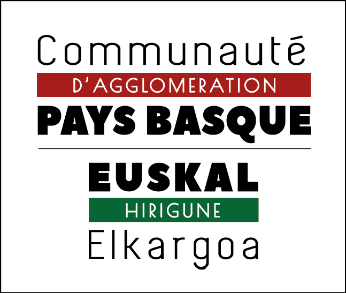 Le·la porteur·euse de projet1.1 Fiche d’identitéLo·la portaire·aira de projècte1.1 Ficha d’identitatMoyens humainsMejans umansLe projet2.1 DescriptifLo projècte2.1 DescriptiuPrésentationPresentacionEcoresponsabilitéEcoresponsabilitatEléments à fournir :budget prévisionnel spécifique au projet ;statuts, présentation des activités de l’association, budget prévisionnel de fonctionnement pour l’année 2021.Le dossier complet de candidature à l’appel à projets « De cap tau monde ! » devra parvenir au format numérique pour le 25 janvier 2021 dernier délai à l’adresse suivante : decaptaumonde@communaute-paysbasque.fr.Elements a hornir :budget previsionau especific au projècte ;estatuts, presentacion de las activitats de l’associacion, budget previsionau de foncionament tà l’annada 2021.Que’vs carrà enviar lo dossièr complet de candidatura a l’aperet a projèctes « De cap tau monde ! » per format numeric tau 25 de genèr 2021 data hita a l’adreça seguenta : decaptaumonde@communaute-paysbasque.fr.Nom du·de la porteur·euse de projetNom deu·de la portaire·aira de projècteStatut administratif(Association, entreprise…)Estatut administratiu(Associacion, entrepresa…)Numéro SIRET/SIRENNumèro SIRET/SIRENDate de créationData de vadudaObject / ActivitéObjècte / ActivitatSiège socialSedença sociauAdresse électroniqueAdreça electronicaNuméro de téléphone fixeNumèro de telefòneNuméro de téléphone portableNumèro de telefonetSite webSite webRéseaux sociauxHialats sociausNombre d’adhérent·e·s(Adhérent·e : personne ayant marqué formellement son adhésion aux statuts de l’association)Femmes : Hommes :Total :Nombre d’aderent·a·s(Aderent·a : persona qui a marcat formaument la soa adesion aus estatuts de l’associacion)Hemnas : Òmis :Totau :Nombre de bénévoles (Bénévole : personne contribuant régulièrement à l’activité de l’association de manière non rémunérée)Femmes :Hommes :Total :Nombre de benevòle·a·s(Benevòle : persona qui contribueish de faiçon arregulara a l’activitat de l’associacion e shens nat salari)Hemnas : Òmis :Totau :Nombre de salarié·e·sFemmes :Hommes :Total :Nombre de salariat·ada·sHemnas : Òmis :Totau :Dont emplois aidésDeus·de las quaus emplecs ajudatsDont en équivalent temps plein (ETP)Deus·de las quaus en equivalent temps plen (ETP)Dont mis·e·s à disposition ou détaché·e·s par une autorité publiqueDeus·de las quaus mes·a·s a disposicion o destacat·da·s per ua autoritat publicaIntitulé du projet(Nom évènement, type…)Intitulat deu projècte(Nom eveniment, tipe…)Lieu(x) de déroulement du projetLòc(s) on se debana lo projècteDate(s) et horaire(s)Data(s) e orari(s)Montant de l’aide sollicitéeMontant de l’ajuda sollicitadaAutres partenaires public·que·s(Collectivités territoriales, établissements publics…)Aute·a·s partenari·ària·s public·a·s(Collectivitats territoriaus, establiments publics…)Partenaires privé·e·s(Associations, mécènes, sponsors…)Partenari·ària·s privat·ada·s(Associacions, mecènas, esponsòrs…)Présentation du projet (15 lignes maximum)Presentacion deu projècte (pas mei de 15 linhas)Dans le cadre d’un projet, des actions écoresponsables peuvent être mises en place afin de limiter les impacts négatifs du projet sur l’environnement.Exemples d’actions : veiller à ses consommations d’énergie et d’eau, limiter les déchets et le gaspillage, trier les déchets, utiliser des verres réutilisables, promouvoir le covoiturage et les mobilités douces, acheter des produits locaux et de qualité…Un guide en ligne : organiser un événement éco-responsable.Dens l’encastre d’un projècte, mantuas accions ecoresponsablas que’s pòden har tà limitar los impactes negatius deu projècte sus l’environament.Exemples d’accions : avisar-se de las consomacions d’energia e d’aiga, limitar las dèishas e lo gaspilhatge, triar las dèishas, utilizar veires reütilizaders, promòver lo coveituratge e las mobilitats doças, crompar produits locaus e de qualitat…Un guida en linha : organiser un événement éco-responsable.Actions écoresponsables mises en place dans le cadre du projet (5 lignes)Accions ecoresponsablas hicadas en plaça dens l’encastre deu projècte (5 linhas)